Publicado en Madrid el 18/10/2019 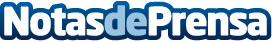 Nuevas tendencias en deporte y nutrición, según NersportEl interés por llevar una vida activa y saludable no deja de aumentar. Hacer deporte y llevar una alimentación sana son claves para conseguirlo. Nersport, expertos en nutrición deportiva, desvelan las claves de un estilo de vida más saludableDatos de contacto:NERSPORThttps://nersport.com+34 914 029 275Nota de prensa publicada en: https://www.notasdeprensa.es/nuevas-tendencias-en-deporte-y-nutricion-segun Categorias: Nutrición Entretenimiento E-Commerce Otros deportes http://www.notasdeprensa.es